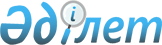 Об утверждении Правил и условий эксплуатации платных автомобильных дорог и мостовых переходов общего пользования международного и республиканского значенияПриказ Министра по инвестициям и развитию Республики Казахстан от 28 апреля 2015 года № 516. Зарегистрирован в Министерстве юстиции Республики Казахстан 7 октября 2015 года № 12148.
      В соответствии с подпунктом 33) пункта 2  статьи 12 Закона Республики Казахстан от 17 июля 2001 года "Об автомобильных дорогах" ПРИКАЗЫВАЮ:
      1. Утвердить прилагаемые  Правила и условия эксплуатации платных автомобильных дорог и мостовых переходов общего пользования международного и республиканского значения.
      2. Комитету автомобильных дорог Министерства по инвестициям и развитию Республики Казахстан (Пшембаев М.К.) обеспечить:
      1) государственную регистрацию настоящего приказа в Министерстве юстиции Республики Казахстан;
      2) в течение десяти календарных дней после государственной регистрации настоящего приказа в Министерстве юстиции Республики Казахстан направление его копии на официальное опубликование в периодические печатные издания и в информационно-правовую систему "Әділет";
      3) размещение настоящего приказа на интернет-ресурсе Министерства по инвестициям и развитию Республики Казахстан и на интранет-портале государственных органов;
      4) в течение десяти рабочих дней после государственной регистрации настоящего приказа в Министерстве юстиции Республики Казахстан представление в Юридический департамент Министерства по инвестициям и развитию Республики Казахстан сведений об исполнении мероприятий, предусмотренных подпунктами 1), 2) и 3) пункта 2 настоящего приказа.
      3. Контроль за исполнением настоящего приказа возложить на курирующего вице-министра по инвестициям и развитию Республики Казахстан.
      4. Настоящий приказ вводится в действие по истечении десяти календарных дней после дня его первого официального опубликования.
      "СОГЛАСОВАН"
      Министр финансов 
      Республики Казахстан
      ______________ Б. Султанов
      17 июля 2015 года
      "СОГЛАСОВАН"
      Министр обороны
      Республики Казахстан
      _______________И. Тасмагамбетов
      29 июля 2015 года
      "СОГЛАСОВАН"
      Министр национальной экономики
      Республики Казахстан
      _______________Е. Досаев
      24 августа 2015 года
      "СОГЛАСОВАН"
      Министр внутренних дел 
      Республики Казахстан
      ______________ К. Касымов
      26 июня 2015 года
      "СОГЛАСОВАН"
      Министр энергетики 
      Республики Казахстан
      ______________ В. Школьник
      7 сентября 2015 года Правила и условия эксплуатации платных автомобильных дорог и
мостовых переходов общего пользования международного и
республиканского значения
1. Общие положения
      1. Настоящие Правила и условия эксплуатации платных автомобильных дорог и мостовых переходов общего пользования международного и республиканского значения (далее – Правила) разработаны в соответствии с подпунктом 33) пункта 2  статьи 12 Закона Республики Казахстан от 17 июля 2001 года "Об автомобильных дорогах" (далее - Закон) и определяют порядок и условия эксплуатации платных автомобильных дорог и мостовых переходов общего пользования международного и республиканского значения в Республике Казахстан, переданных  Национальному оператору по управлению автомобильными дорогами или концессионеру.
      2. В настоящих Правилах используются следующие понятия:
      1) пользователи автомобильными дорогами – физические и юридические лица, являющиеся участниками дорожного движения или осуществляющие иную деятельность в пределах полосы отвода автомобильных дорог и придорожной полосы;
      2) эксплуатация платных  автомобильных дорог и мостовых переходов общего пользования международного и республиканского значения - осуществление мероприятий по обеспечению непрерывного, безопасного движения автотранспортных средств по платным автомобильным дорогам и мостовым переходам с установленными  нагрузками,  габаритами и поддержание их транспортно-эксплуатационного состояния в период эксплуатации;
      3) организатор платного движения - Национальный оператор по управлению автомобильными дорогами или концессионер;
      4) мостовой переход - комплекс инженерных сооружений для преодоления препятствий, включающий в себя мост, подходы к мосту, регуляционные и защитные сооружения. 2. Порядок и условия эксплуатации платных автомобильных дорог и
мостовых переходов общего пользования международного и
республиканского значения
      3. Эксплуатация платных автомобильных дорог и мостовых переходов общего пользования международного и республиканского значения предусматривает своевременное обеспечение организатором платного движения мероприятий по их ремонту и содержанию в соответствии с  приказом Министра транспорта и коммуникаций Республики Казахстан от 24 января 2014 года № 56 "Об утверждении классификации видов работ, выполняемых при содержании, текущем, среднем и капитальном ремонтах автомобильных дорог общего пользования" (зарегистрирован в Реестре государственной регистрации нормативных правовых актов № 9176).
      4. Работы по содержанию платных автомобильных дорог и мостовых переходов общего пользования международного и республиканского значения осуществляются на постоянной основе.
      5. Контроль за эксплуатацией платных автомобильных дорог и мостовых переходов общего пользования международного и республиканского значения осуществляет уполномоченный  государственный орган по автомобильным дорогам.
      6. Организатор платного движения в целях надлежащей эксплуатации платных автомобильных дорог и мостовых переходов общего пользования международного и республиканского значения проводит следующие мероприятия:
      1) в соответствии с  законодательными актами Республики Казахстан, принимает меры по возмещению ущерба пользователям автомобильными дорогами причиненного дорожно-транспортными происшествиями, возникших по причине дорожных условий;
      2) совместно с  уполномоченным органом по обеспечению безопасности дорожного движения временно ограничивает или запрещает дорожное движение на дорогах или отдельных участках дорог в соответствии с  постановлением Правительства Республики Казахстан от 19 февраля 2015 года № 74 "Об утверждении Правил прекращения или временного ограничения движения транспортных средств по дорогам";
      3) при взаимодействии с уполномоченным органом по обеспечению безопасности дорожного движения ведет учет дорожно-транспортных происшествий, анализирует причины и условия, способствующие их возникновению, разрабатывает мероприятия по их предупреждению и ликвидации;
      4) принимает меры по спасению участников дорожного движения, оказанию им доврачебной медицинской помощи в случаях дорожно-транспортных происшествий, аварий, стихийных бедствий;
      5) осуществляет ежедневный визуальный осмотр в целях своевременного проведения работ по содержанию платных автомобильных дорог и мостовых переходов общего пользования международного и республиканского значения;
      6) оказывает содействие уполномоченному органу по обеспечению безопасности дорожного движения в расследовании дорожно-транспортных происшествий, а также проводит служебное расследование, если дорожно-транспортное происшествие произошло по сопутствующим дорожным условиям.
      7. Организатор платного движения в целях надлежащей эксплуатации платных автомобильных дорог и мостовых переходов общего пользования международного и республиканского значения соблюдает следующие условия:
      1) соблюдение требований безопасности при эксплуатации автомобильных дорог в соответствии с  Законом;
      2) своевременная очистка платных автомобильных дорог и мостовых переходов общего пользования международного и республиканского значения от снега в зимний период и принятие мер против скользкости покрытия;
      3) обеспечение бесперебойного и безопасного проезда транспортных средств и соблюдение требований  Экологического  Кодекса Республики Казахстан от 9 января 2007 года;
      4) соблюдение фитосанитарного состояния полосы отвода автомобильных дорог в соответствии с  Законом Республики Казахстан от 3 июля 2002 года "О защите растений";
      5) обеспечение возможности безопасного проезда транспортных средств в рамках скоростного режима, установленными  Правилами дорожного движения Республики Казахстан, утвержденными постановлением Правительства Республики Казахстан от 13 ноября 2014 года № 1196 "Об утверждении Правил дорожного движения, Основных положений по допуску транспортных средств к эксплуатации, перечня оперативных и специальных служб, транспорт которых подлежит оборудованию специальными световыми и звуковыми сигналами и окраске по специальным цветографическим схемам";
      6) устранение последствий стихийных метеорологических явлений и чрезвычайных ситуаций природного и техногенного характера;
      7) содержание защитных насаждений вдоль автомобильных дорог;
      8) обеспечение по устройству и ремонту технических средств организации дорожного движения (ограждения, знаки, разметка, направляющие устройства, сети освещения, светофоры, системы автоматизированного управления движением);
      9) обеспечение по устройству средств измерения, оборудования и программного обеспечения для мониторинга движения автотранспортных средств с подключением к необходимым информационно-коммуникационным сетям.
					© 2012. РГП на ПХВ «Институт законодательства и правовой информации Республики Казахстан» Министерства юстиции Республики Казахстан
				
Министр по инвестициям
и развитию Республики Казахстан
А. ИсекешевУтверждены
приказом Министра по
инвестициям и развитию
Республики Казахстан
от 28 апреля 2015 года
№ 516